ДЕРЖАВНИЙ  ЦЕНТР ЗАЙНЯТОСТІ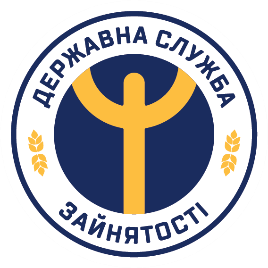 МИКОЛАЇВСЬКИЙ ОБЛАСНИЙ ЦЕНТР ЗАЙНЯТОСТІвул.Нікольська,68, м.Миколаїв, 54001, тел.(0512) 37-13-31,факс 37-02-14Е-mail: zagal@ocz-mk.gov.uaWebhttps://mik.dcz.gov.ua Код ЄДРПОУ 03491441ПРЕСРЕЛІЗФОП зможуть отримувати допомогу по частковому безробіттюНа сьогоднішній день Миколаївська обласна служба зайнятості перерахувала роботодавцям регіону понад 3 млн.646 тис. грн. допомоги по частковому безробіттю на період карантину. Про це повідомив директор Миколаївського обласного центру зайнятості Дмитро Оборонько на своїй сторінці у Фейсбук.«Ці кошти роботодавці виплачують 2364 своїм працівникам за вимушене скорочення або припинення діяльності підприємств через загрозу пандемії. Наразі обласним центром зайнятості прийнято 236 позитивних рішень на надання такої допомоги», – написав Дмитро Оборонько. За більш детальною інформацією та консультаціями керівник обласного центру зайнятості радить звертатися до центрів зайнятості та філій за місцем сплати ЄСВ https://cutt.ly/lygfS1q Нагадаємо, що з 29.05.2020 набув чинності Закон № 591-ІХ «Про внесення змін до податкового кодексу України та інших законів України щодо додаткової підтримки платників податків на період здійснення заходів, спрямованих на запобігання виникненню і поширенню короно вірусної хвороби (COVID-19).Зокрема, цим Законом  передбачена можливість надання  допомоги  по частковому безробіттю не лише працівникам малого та середнього бізнесу, а й фізичним особам-підприємцям, які є застрахованими особами. Також подовжено термін звернення до служби зайнятості за отриманням такої допомоги – з 30 до 90 днів після припинення або скорочення діяльності підприємства. Крім того,  допомогу по частковому безробіттю звільняють від оподаткування  ПДФО та військового збору.––––––––––––––––––––––––––––––––––––––––––––––––––––––––––––––––––––Контактна інформація: вул.Нікольська,68, м.Миколаїв, 54001, відділ інформаційної роботи Миколаївського ОЦЗ, тел. (0512) 37-24-72; 37-31-10; inform@ocz-mk.gov.uaДЕРЖАВНИЙ  ЦЕНТР ЗАЙНЯТОСТІМИКОЛАЇВСЬКИЙ ОБЛАСНИЙ ЦЕНТР ЗАЙНЯТОСТІвул.Нікольська,68, м.Миколаїв, 54001, тел.(0512) 37-13-31,факс 37-02-14Е-mail: zagal@ocz-mk.gov.uaWebhttps://mik.dcz.gov.ua Код ЄДРПОУ 03491441ПРЕСС-РЕЛИЗФЛП смогут получать пособие по частичной безработицеНа сегодняшний день Николаевская областная служба занятости перечислила работодателям региона более 3 млн. 646 тыс. грн. помощи по частичной безработице на период карантина. Об этом сообщил директор Николаевского областного центра занятости Дмитрий Оборонько на своей странице в Фейсбук.«Эти средства работодатели выплачивают 2364 своим работникам за вынужденное сокращение или прекращение деятельности предприятий из-за угрозы пандемии. Сейчас областным центром занятости принято 236 положительных решений на предоставление такой помощи», - написал Дмитрий Оборонько. За более подробной информацией и консультациями руководитель областного центра занятости советует обращаться в центры занятости и филиалы по месту уплаты ЕСВ https://cutt.ly/lygfS1q Напомним, что с 29.05.2020 вступил в силу Закон № 591-их «О внесении изменений в Налоговый кодекс Украины и другие законы Украины относительно дополнительной поддержки налогоплательщиков на период осуществления мероприятий, направленных на предупреждение возникновения и распространения короновирусной болезни (COVID-19) .В частности, этим Законом предусмотрена возможность предоставления помощи по частичной безработице не только работникам малого и среднего бизнеса, но и физическим лицам-предпринимателям, которые являются застрахованными лицами. Также продлен срок обращения в службу занятости за получением такой помощи - с 30 до 90 дней после прекращения или сокращения деятельности предприятия. Кроме того, пособие по частичной безработице освобождают от налогообложения НДФЛ и военного сбора.––––––––––––––––––––––––––––––––––––––––––––––––––––––––––––––––––––Контактна інформація: вул.Нікольська,68, м.Миколаїв, 54001, відділ інформаційної роботи Миколаївського ОЦЗ, тел. (0512) 37-24-72; 37-31-10; inform@ocz-mk.gov.ua